Patent Cooperation Treaty (PCT)Committee for Technical CooperationThirtieth SessionGeneva, May 8 to 12, 2017Extension of Appointment of the State Intellectual Property Office of the People’s Republic of China as an International Searching and Preliminary Examining Authority Under the PCTDocument prepared by the International BureauAll of the existing International Authorities were appointed by the PCT Assembly for a period ending on December 31, 2017.  In 2017, the Assembly will therefore need to make a decision on the extension of the appointment of each existing International Authority that wishes to seek an extension of its appointment, having first sought the advice of this Committee (see PCT Articles 16(3)(e) and 32(3)).  Information concerning this process and the role of the Committee is set out in document PCT/CTC/30/INF/1.On March 1, 2017, the State Intellectual Property Office of the People’s Republic of China submitted its application to extend its appointment as an International Searching Authority and International Preliminary Examining Authority under the PCT.  This application is reproduced in the Annex to this document.The Committee is invited to give its advice on this matter.[Annex follows]Application of the State Intellectual Property Office of the People’s Republic of China for Extension of Appointment 
as an International Searching and Preliminary Examining Authority Under the PCT1 – GeneralName of Office or intergovernmental organization: State Intellectual Property Office of the People’s Republic of ChinaDate on which application for appointment was received by the Director General:March 1, 2017Session of the Assembly at which appointment is to be sought: 49th sessionExpected date at which operation as ISA/IPEA could commence: The end of the current agreement.Existing ISA/IPEA(s) assisting in assessment of extent to which criteria met:  N/A2 – Substantive Criteria:  Minimum Requirements for Appointment2.1 – Search and Examination CapacityRules 36.1(i) and 63.1(i):  The national Office or intergovernmental organization must have at least 100 full-time employees with sufficient technical qualifications to carry out searches and examinations.Employees qualified to carry out search and examination:Training ProgramsSIPO provides PCT examiners some training courses of PCT international search and preliminary examination.  Those training courses include junior level and senior level.  The courses and durations are as below. Table 1:  List of PCT courses for junior level training Table 2:  List of PCT courses for senior level trainingRules 36.1(ii) and 63.1(ii):  That Office or organization must have in its possession, or have access to, at least the minimum documentation referred to in Rule 34, properly arranged for search purposes, on paper, in microform or stored on electronic media.Access to the minimum documentation for search purposes:( √ )	Full accessSearch systems:1.	“S system” for patent search.2.	“Internet resources search platform” and “full access” for non-patent literature search which integrates commonly-used non-patent databases and those required by our examiners. 3.	Epoque.Rules 36.1(iii) and 63.1(iii):  That Office or organization must have a staff which is capable of searching and examining the required technical fields and which has the language facilities to understand at least those languages in which the minimum documentation referred to in Rule 34 is written or is translated.Language(s) in which national applications may be filed and processed:ChineseOther languages in which large numbers of examiners are proficient:EnglishServices available to assist search or understanding of prior art in other languages:Machine translation function and dictionaries (such as bilingual dictionary ) are provided by “S system”2.2 – Quality ManagementRules 36.1(iv) and 63.1(iv):  That Office or organization must have in place a quality management system and internal review arrangements in accordance with the common rules of international search.Quality management system:The annual reports on quality management systems from 2006 to 2016 are available from the WIPO website at:  http://www.wipo.int/pct/en/quality/authorities.html3 – Intended Scope of OperationLanguage(s) in which services would be offered:  Chinese and EnglishState(s) or receiving Office(s) for which Authority would offer to be competent:  Angola, Ghana, India, Iran (Islamic Republic of), Kenya, Liberia, Thailand, Turkey, ZimbabweLimitations on scope of operation:  N/A4 – Statement of MotivationSIPO is one of the biggest IP offices in the world with the largest number of patent examiners, rich documentation and advanced IT systems.  The annual PCT applications received by SIPO ranked no. 3 in the year of 2015 and its fast increase has become the key driven power for the global PCT application growth.  Applying by SIPO to become the ISA/IPEA will encourage China to play a more active role in the PCT system development and make its contribution to this most welcomed international system.  It will not only allow the office to share it experiences in this field but also benefit Chinese PCT users by providing on the spot assistance and make them understand the system better.  SIPO’s renewal as ISA/IPEA will complement the system in its advantage of Chinese document searching and provide PCT users especially Chinese PCT users an option of good service with relatively low costs.  5 – Applicant StatesPopulation:  1.339 billionGDP per capita:  49,992 Chinese yuan renminbi by 2015Estimated national R&D expenditure (% of GDP):  2.1% by 20156 – Profile of Patent ApplicationsNumber of national applications received – by technical fieldNumber of national applications received – by routeNumber of international applications received as ROAverage time taken for national patent processing7 – Support RequiredN/A8 – OtherN/A9 – Assessment by other AuthoritiesN/A[End of Annex and of document]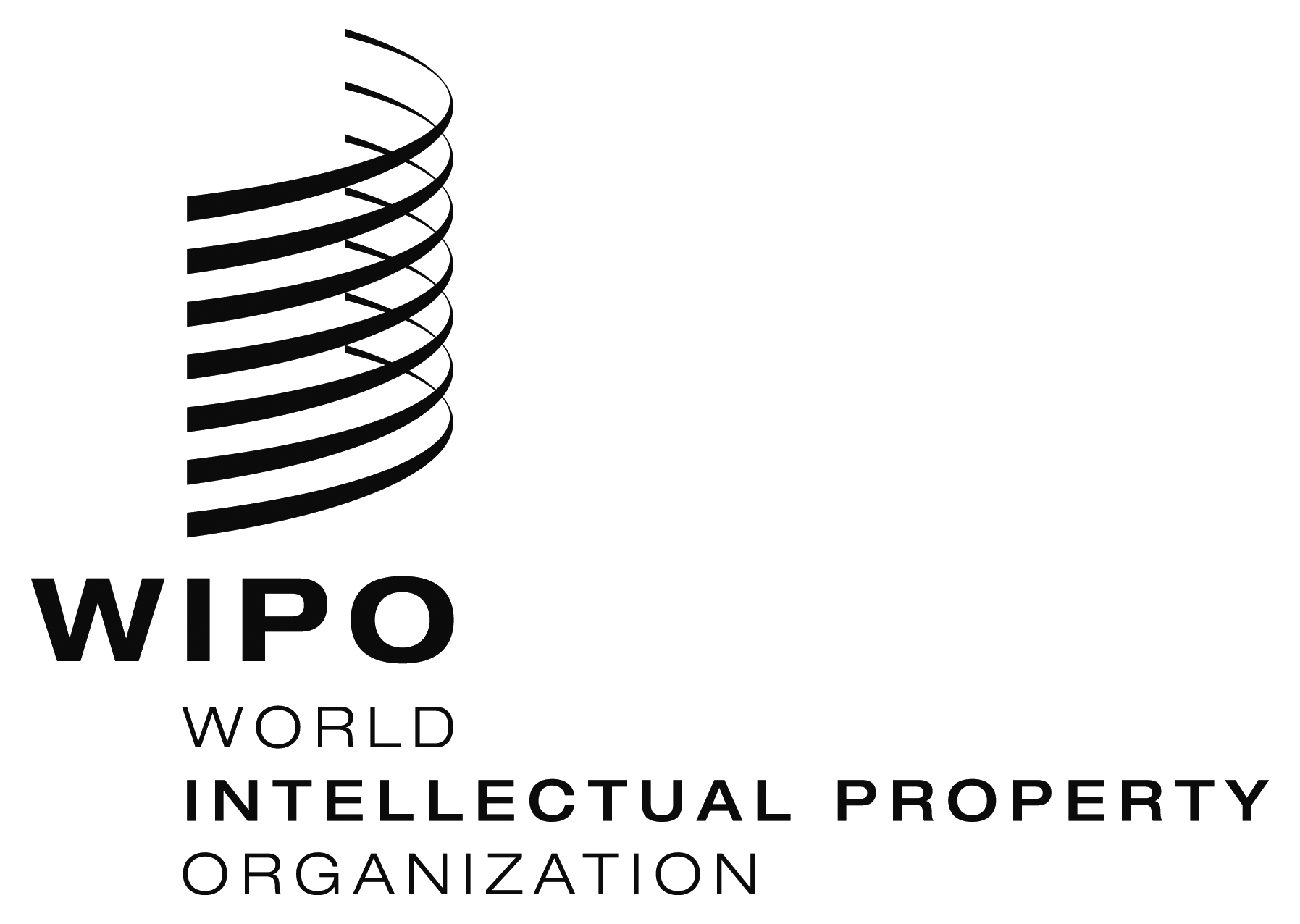 EPCT/CTC/30/8PCT/CTC/30/8PCT/CTC/30/8ORIGINAL: EnglishORIGINAL: EnglishORIGINAL: EnglishDATE: March 16, 2017DATE: March 16, 2017DATE: March 16, 2017Technical fieldNumber (in full-time equivalent)Average experience as examiners (years)Breakdown of qualificationsMechanicalElectrical/electronicChemistryBiotechTotalAround 10,000NoCourseDuration(Day)1Overview of “Patent Cooperation Treaty” system and procedure of PCT international applications0.52Classifications of international applications0.253International search0.254Exclusion and restriction in PCT international search and preliminary examination, opinions thereof0.55Unity and right of priority0.256Major problems in the procedure of PCT international search and preliminary examination0.257Drafting, correction and amendment of patent applications0.58Prior art, novelty, inventive step and industrial application0.59Drafting examination opinions in English in PCT international phase0.2510WIPO quality standard for translation of PCT documents0.2511Filling in examination forms in PCT international phase0.2512Practicum1Total4.75NoCourseDuration(Day)1PCT practices and Common errors in filling in PCT examination forms0.5YearTechnical Field20122013201420152016MechanicalElectrical/electronicChemistryBiotechTotal652,777825,136928,1771,101,8641,338,503YearRoute20122013201420152016National first filing/internal priorityParis priorityPCT national phase entry70,22173,58380,60182,96582,109YearTechnical Field20122013201420152016MechanicalElectrical/electronicChemistryBiotechTotal19,92622,92426,16930,54844,992IndicatorMeasured fromTime (months)To searchTo first examinationTo grantthe effective date of substantive examination22.0